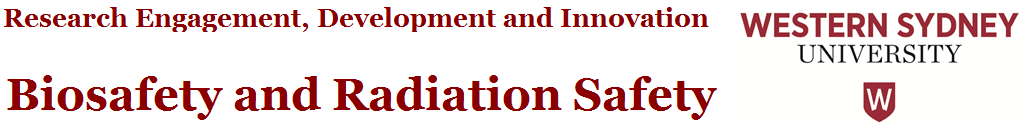 Genetically Modified Organism Project Approval ProcedureThis procedure describes the Biosafety and Radiation Safety Committee (BRSC) approach to managing genetically modified organism (GMO) related applications (Exempt, NLRD, DNIR dealings), and related licence variations.IntroductionUnder the Office of the Gene Technology Regulator (OGTR) Guidelines for Accreditation of an Organisation, the BRSC provides advice to Chief Investigators regarding the identification and control of the risks associated with GMO dealings and complying with the prevailing legislative requirements.Objective of the ApprovalAll dealings with GMOs must be reviewed by the BRSC for the following reasons:To ensure correct GMO classification;To  analyse  and  ensure  all  risks  and  hazards  have  been  identified  and  are appropriately dealt with; andTo ensure compliance with legislation.ScopeThis procedure covers the requirements for submitting GMO-related applications and requests for   licence variations. The types of dealings considered are those described by the Gene Technology Regulator OGTR to be Exempt Dealings, Notifiable Low Risk Dealings (NLRD) and Dealing Not involving an Intentional Release (DNIR).Approval ProcessNew Exempt Dealing & NLRD Projects All GMO dealings that are considered to be Exempt Dealings or Notifiable Low Risk Dealings (NLRD) are described in the Gene Technology Regulations 2001 (Schedule 2 or Schedule 3, Part 1 or 2). In considering an Exempt Dealing, the BRSC acts on the delegated authority of the OGTR. There is no requirement to inform the OGTR of applications involving Exempt Dealings.In considering NLRD applications, the BRSC acts on behalf of the University in assessing an application and then informing the OGTR. Effectively, the BRSC 	acts on behalf of the OGTR.1.	The Chief Investigator must complete the BRSC application form for all new Exempt Dealing and NLRD projects.2.	For NLRD applications, a Record of Assessment (RoA) form must also be submitted.3.	Newly approved NLRD applications will be notified in the annual report to the OGTR. Notification of approved Exempt Dealings is not required.New DNIR ProjectsAll GMO dealings that are considered to be Dealings Not Involving Intentional Release (DNIR) Dealings are described in the Gene Technology Regulations 2001 (Schedule 3, Part 3).In considering DNIR applications, the BRSC assesses the application received on the BRSC application form. The DNIR Licence application is considered by the OGTR.1.	The Chief Investigator must complete the BRSC application form as well as the OGTR DNIR application form.2.	Upon approval of the BRSC application, the DNIR application will be forwarded by the BRSC Executive Officer to the OGTR for consideration.3.	Requests for additional information required by the OGTR will be forwarded to the BRSC Executive Officer and then the Chief Investigator. Responses from the Chief Investigator to the OGTR will be forwarded by BRSC Executive Officer.4.	Once the OGTR has approved the project application, a DNIR licence will be issued. 5.	On receiving the DNIR licence, it will be forwarded by the BRSC Executive Officer to the Chief Investigator.6.	It is the responsibility of the Chief Investigator to ensure that they understand and comply with the licence requirements and any conditions that apply. In addition, the Chief Investigator is to ensure that any associated records that are generated as a result of the licence requirements or conditions are to be retained for future reference.Related Policies, Procedures & Forms:Gene Technology Act 2000Gene Technology Regulations 2001 OGTR Guidelines for the Transport, Storage and Disposal of GMOs OGTR DNIR application formOGTR Operational Policies - Scope of variation of GMO licencesOGTR Guidance for making Records of Assessment of NLRDsBiosafety and Radiation Safety guidance documents available from REDIGMO DealingsGMO Project Amendment ProcedureTechniques and Organisms that are Not Gene TechnologyBiosafety and Radiation Safety Team Contact: Biosafetyradiation@westernsydney.edu.au 